English 36: Women’s LiteratureInstructor Information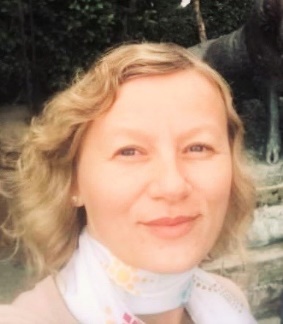 Instructor Ms. Natasha MaryanowOffice: Forum 8Phone: (559) 494-3000; Ext. 3611Email: natasha.maryanow@reedleycollege.edu (response within 24 hours on weekdays)Student Chat/Office Hours:  Mondays and Fridays 10:00 to 10:50 am via Zoom; Tuesdays and Wednesdays 10:00 to 10:50 am in Forum 8; Thursdays 12:00 to 12:50 pm in Forum 8; or by appointment.Course DescriptionThis course is a survey of literature by women: fiction, drama, poetry, biography, and essay and covers multicultural and international literature from classical to contemporary periods, as well as feminist and gender theory.Textbook and Materials	Free access to materials is provided in modules and/or available for free through other	mediums.Study HoursStudents are expected to study at least 9 hours per week in this course. Please look at your calendar to identify the time that you will devote to this class.Communication PolicyIf you have a question regarding this course, please contact me via email; I will respond within 24 hours on weekdays. Include your name, student ID number, section number and topic of the email in the subject line. If you do not hear from me within 24 hours, please resend your email.If you would like to meet with me, see me during my regular student chat/office hours. You are also welcome to see me by appointment when needed.DropsStudents could be dropped from the course as no shows if they do not log into class on Canvas on the first day. Students could also be dropped if they do not submit two assignments by the end of week three or four assignments by the end of week nine.Attendance and Participation Students are encouraged to actively participate in scheduled activities in modules. These activities might include discussions, assignment submissions, quizzes and tests, etc. Not participating in a graded activity or not submitting an assignment counts as an absence; in addition, it will negatively affect your grade.Late WorkYou may use a free pass on any two assignments of your choice -- they have to be two different types of assignments (e.g. a quiz and a discussion; a discussion and an assignment; or a quiz and an assignment). Major assignments worth more than 30 points cannot be used for a free pass. Late assignments are not generally accepted; exceptions might be made by pre-arrangement with instructor or in cases of severe illness or family distress (upon verifiable proof).Academic Dishonesty, AI, Cheating, and Plagiarism PolicyACADEMIC DISHONESTY Students at Reedley College are entitled to the best education that the college can make available to them; and they, their instructors, and their fellow students share the responsibility to ensure that this education is honestly attained. Because cheating, plagiarism, and collusion in dishonest activities erode the integrity of the college, each student is expected to exert an entirely honest effort in all academic endeavors. Academic dishonesty incidents will be regarded seriously and may result from a failing grade of a zero on the particular examination, paper, project, or assignment in question to a failing grade in the course, at the discretion of the instructor. Such incidents may also be reported to the dean. If concepts of plagiarism and/or cheating are confusing, make sure to speak to me.  ARTIFICIAL INTELLIGENCEMaterial that is generated using generative Artificial Intelligence (AI) is not considered original/authentic. Using generative Artificial Intelligence tools to create, augment, or revise/edit material without the knowledge and consent of the instructor is considered plagiarism. Use of AI tools to generate content/writing is not allowed in this course. Please use ChatGPT to scan written work; if it shows generative AI use above 25%, submitted work will not earn points. You will be allowed, however, to redo and resubmit the assignment in question within 48 hours.  Review the following list of AI tools to avoid (and email me any other ones you think should be included here):AI text or image generator (e.g. ChatGPT, DeepAI, DALL-E, etc.)Predictive text in Word, GoogleDocs, etc.“Rewrite” or “Refinement” features in WordParaphrasing, rewording, or wording suggestions used by any other AI tool or generator (e.g. Grammarly, QuillBot, etc.)CHEATING Cheating is the act or attempted act of taking an examination or performing an assigned, evaluated task in a fraudulent or deceptive manner, such as having improper access to answers, in an attempt to gain an unearned academic advantage. Cheating may include, but is not limited to, using AI tools, copying from another’s work, supplying one’s work to another, giving or receiving copies of examinations without an instructor’s permission, using or displaying notes or devices inappropriate to the conditions of the examination, allowing someone other than the officially enrolled student to represent the student, or failing to disclose research results completely. PLAGIARISMPlagiarism is a specific form of cheating: the use of another’s words or ideas without identifying them as such or giving credit to the source. Plagiarism may include, but is not limited to, failing to provide complete citations and references for all work that draws on the ideas, words, or work of others; failing to identify the contributors to work done in collaboration; submitting duplicate work to be evaluated in different courses without the knowledge and consent of the instructors involved, failing to observe computer security systems and software copyrights; or generating content using AI tools. GradesWeighted Grading StructureImportant DatesJanuary 8 	Instruction beginsJanuary 15 	Martin Luther King, Jr. Day Holiday (Campus Closed)February 16 	Lincoln’s Day Holiday (Campus Closed)February 19 	Washington’s Day Holiday (Campus Closed)March 1 	Last day for degree and certificate of achievement candidates to file application for May 2024 completion dateMarch 8 	Last day to withdraw from college or to be dropped from 18-week classesMarch 25-29 	Spring recess (Classes reconvene April 1)May 13-17 	Final examinationsMay 17 	End of Spring Semester 2024May 17	Graduation exercisesCourse OutcomesUpon successful completion of this course, students will be able to:Analyze and respond in writing to a variety of women’s literature, including short fiction, poetry, drama, novels, essays and other genres.Compare and contrast in writing the ideas found in the assigned reading selections to contemporary life.Demonstrate in writing an understanding of the importance of the assigned works to the time period, the culture, and to literary tradition.Write about and analyze the various literary elements--such as plot, characterization, structure, setting, voice, tone, and meter--of selected works of women’s literature.Course ObjectivesRead selections of women's literature from a variety of time periods, cultures, and geographic regions of the world in a variety of genres.Write essays.Respond to Discussion Board prompts.Important Information and Helpful Suggestions If you have a verifiable need for an academic accommodation or materials in alternate media (i.e. Braille, large print, electronic text, etc.) per the Americans with Disabilities Act Section 504 of the Rehabilitation Act; please contact the DSP&S office at (559) 494-3032 or TTY (559) 638-0382.It is student’s responsibility to officially withdraw from a course. Failure to do so may result in an “F”.Keep track of deadlines and all graded assignments (keep all of them!). If any questions arise about your grade, you may be asked to produce graded work for verification. You are responsible for keeping track of your work and your grade.All work done in this course must be in Standard English. I reserve the right to return work that is incomprehensible and/or illegible.Should there be any questions or concerns, please communicate them to your instructor as soon as possible. E-mail me, call me, or see me during the office hours or by appointment.Required SoftwareFirefox or Chrome Adobe ReaderMicrosoft Office 365Required HardwareComputer or laptop (a smart phone or tablet is not an adequate device to complete coursework)Helpful LinksDSP&S OfficeReading and Writing Center OnlineOnline Student Readiness TutorialsCanvas Student GuideComputer/Network Equipment Use PolicyEvery State Center Community College District (SCCCD) student is permitted to use a District owned computer/network. As a condition of this use, each student agrees to:use the computer/network for educational purposes only and not for any commercial purpose or financial gain;use the computer and software in an ethical manner; this means he/she will respect the security of the District’s computer system and will not illegally gain access to any network, hardware or software;not take or copy any copyrighted or patented software or any part of such software; further, he/she agrees not to install/uninstall any program or software, including shareware programs, on the computer;not use the electronic mail system for any illegal or illicit purpose, including solicitation; the District reserves the right to monitor all computer activities on its computers; the student agrees to abide by the rules of any other computer system that he/she may contact through the Internet;not transmit any communication in which the meaning of the message or its transmission or distribution would violate any applicable law or regulation or be offensive to the recipient or recipients; andnot search, view or download pornographic material through any means.It is understood that information, programs or data a student obtains from the Internet are used at his/her own risk. He/she is responsible for any damage caused by malicious programs, commonly known as viruses, received from the Internet.Each student is expected to abide by the SCCCD Use Policy. The District is the sole determiner of the interpretation and application of the Acceptable Use Policy. It is understood that if a student violates any of the above rules, he/she is subject to removal from the computer facility as well as discipline as a student.I reserve the right to make changes to this syllabus.Letter Grade PercentageCredit/No CreditA90%-100%CreditB80%-89%CreditC70%-79%CreditD60%-69%No CreditF59% and belowNo CreditAssignment TypePercentageDiscussions30%Quizzes20%Assignments, Projects, or Essays50 %